ÚTMUTATÓ az Akadémiai Adattárba való regisztrációhoz és adatkitöltéshezAmennyiben Ön már rendelkezik az Akadémiai Adattárba szóló regisztrációval, a pályázat benyújtásához szükséges adatok kitöltéséhez a 3) ponttól kap segítséget. Amennyiben Ön nem tagja az MTA köztestületének és nincs még Akadémiai Adattár azonosítója, az alábbi lépésekkel kezdheti meg pályázatának benyújtását.Felhasználói fiók létrehozása az Akadémiai Adattárban. A regisztráció megkezdéséhez az Akadémiai Adattár főoldalán (https://aat.mta.hu/aat) kattintson a „Pályázatok” menüpontra. A megjelenő választási lehetőségek közül az „új pályázói regisztráció” lehetőség választásával az alábbi felületen kell beállítani a felhasználói adatokat. A „Név” mező kitöltésekor a tudományos fokozatot, doktori címet stb. kérjük mellőzni.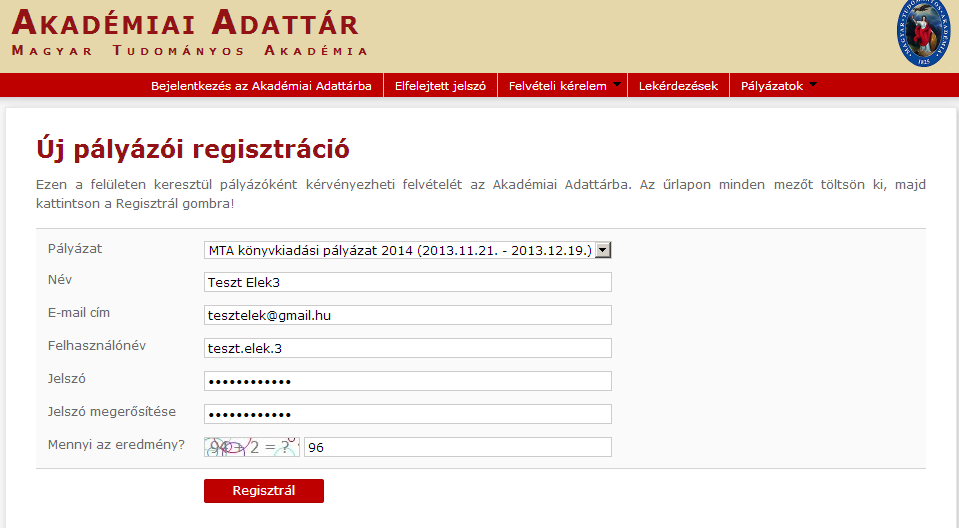 A felhasználói fiók beállítása után kattintson a „Regisztrál” gombra. (Ha a rendszer azt a hibaüzenetet adja, hogy e-mail címe már létezik, az azt jelenti, hogy az AAT-ben már van regisztrációja. Ez esetben legyen szíves az aat@titkarsag.mta.hu címen segítséget kérni.)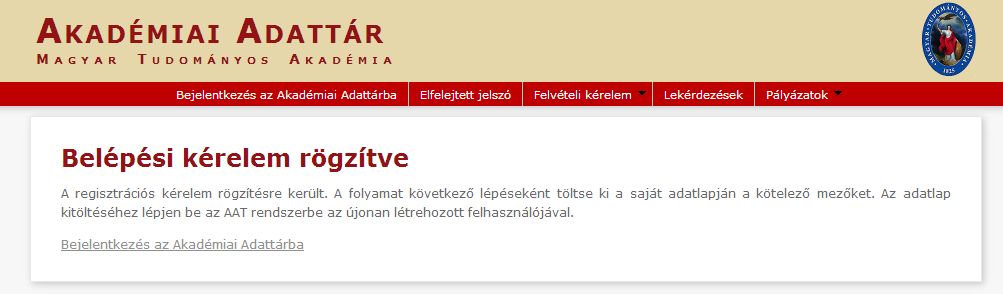 A regisztrációt követően a rendszer rögzíti az adatokat. A „bejelentkezés az Akadémiai Adattárba” feliratra történő kattintással tud továbblépni az adattárhoz.Belépés az Akadémiai Adattárba. A megfelelő mezőkbe írja be a korábban Ön által – az 1) pontban – beállított felhasználónevet és jelszót. Ekkor az Akadémiai Adattár főoldalára jut. 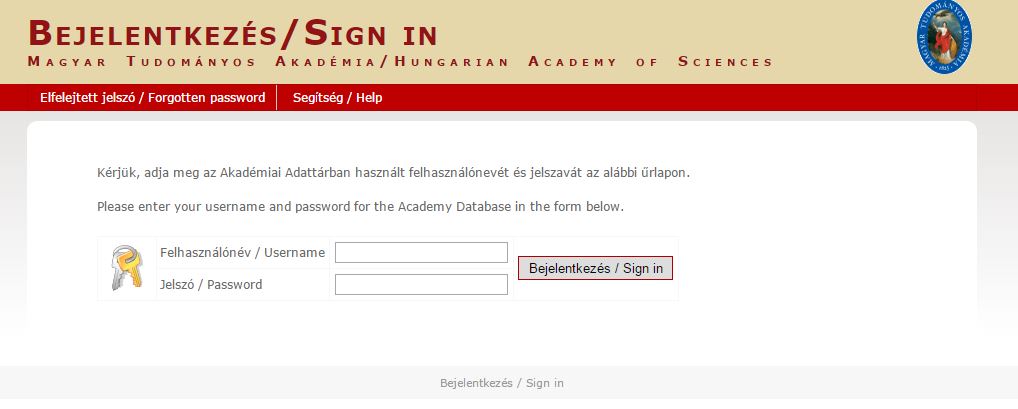 Az oldal aljára görgetve az „Elfogadom” gombra kattintva válnak aktívvá a piros sávban található menüpontok. 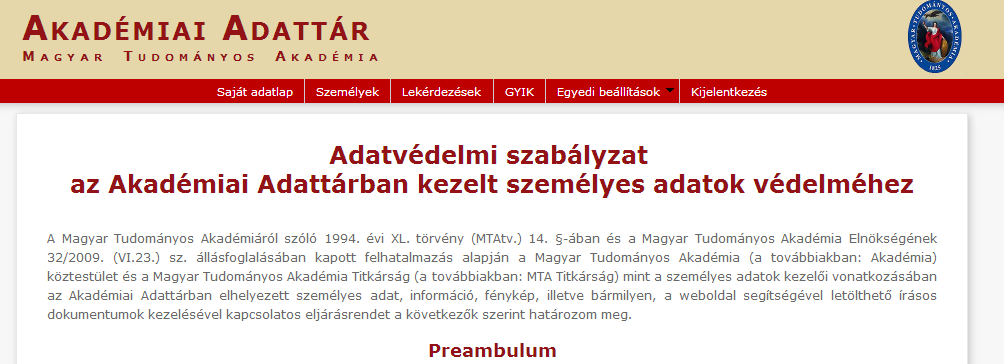 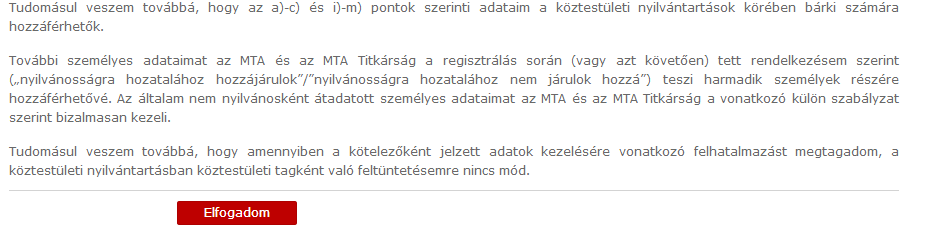 Az adatlap kitöltése. A „Saját adatlap” fülre kattintva válik láthatóvá a kitöltendő elektronikus nyilvántartólap.Az adatok szerkesztési felületét a különböző adatcsoportok mellett található „Szerkesztés” gombra kattintva lehet elérni. A bevitt és elmentett adatok az AAT adminisztrátorai által történő jóváhagyást követően jelennek meg a rendszerben.Az INKP weboldal „Pályázó adatai” az AAT-ből kerülnek át, ezért ezek kitöltése az AAT-ben lehetséges az alábbiak szerint.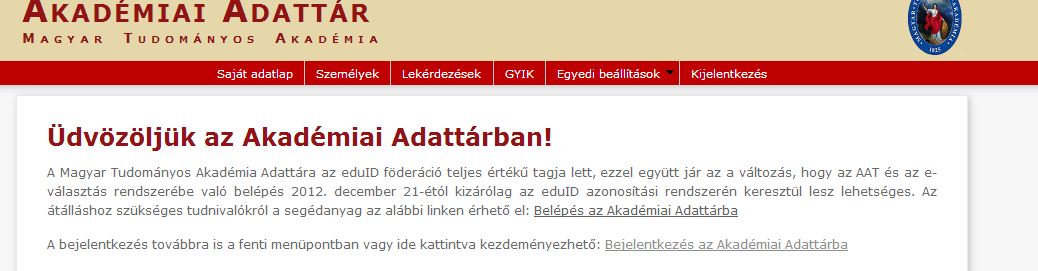 Az INKP pályázathoz kötelezően megadandó adatok (pirossal jelölve):név (a személyi igazolványban szereplő módon)nemállampolgárságelsődleges e-mail cím (a „Levelezési cím” menüben kell megadni)születési hely és időmunkahely (neve, címe)Nem kötelező adatok (kékkel jelölve):diploma (megszerzés dátuma, szak)Alapadatok és születési adatok megadása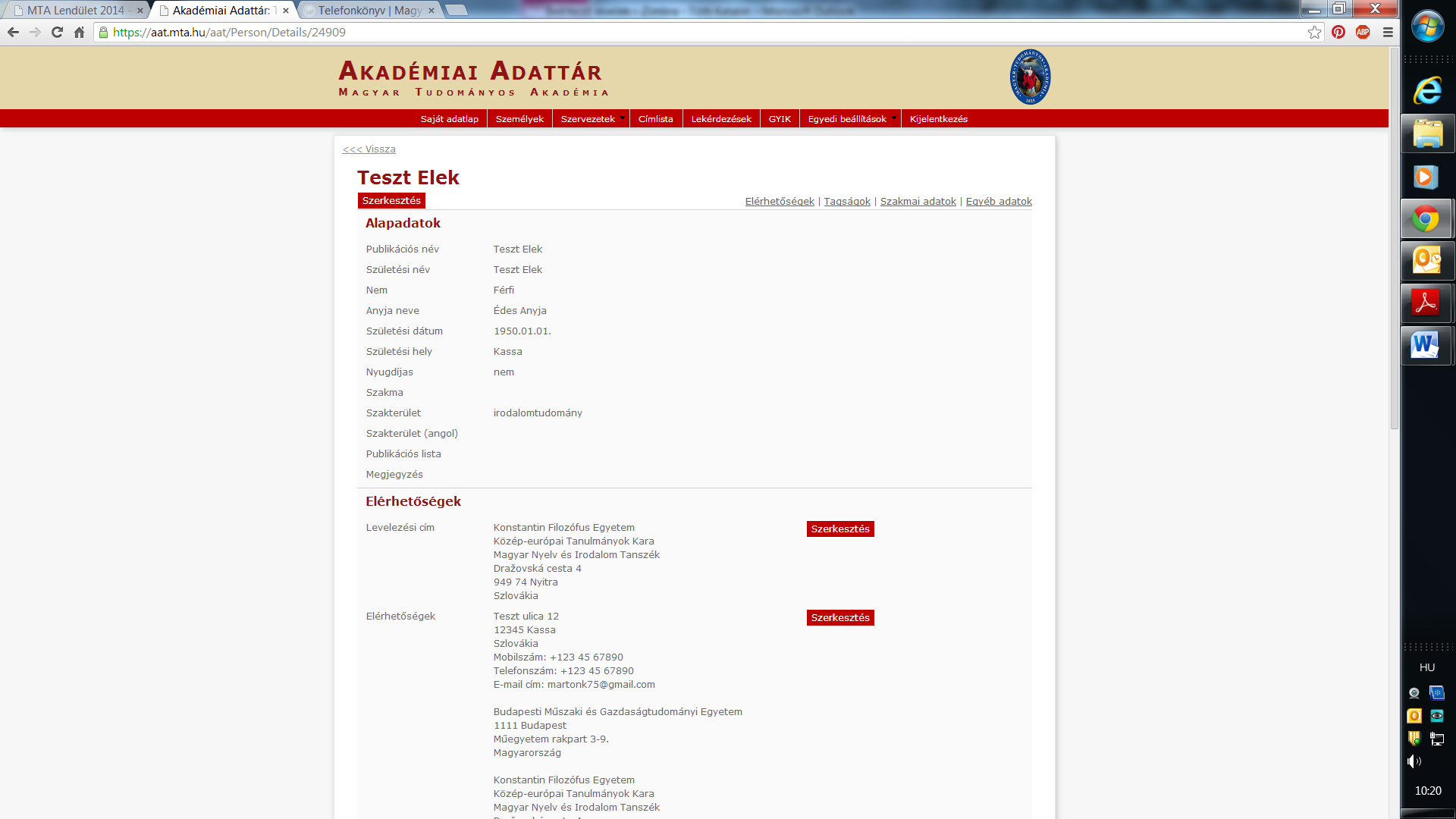 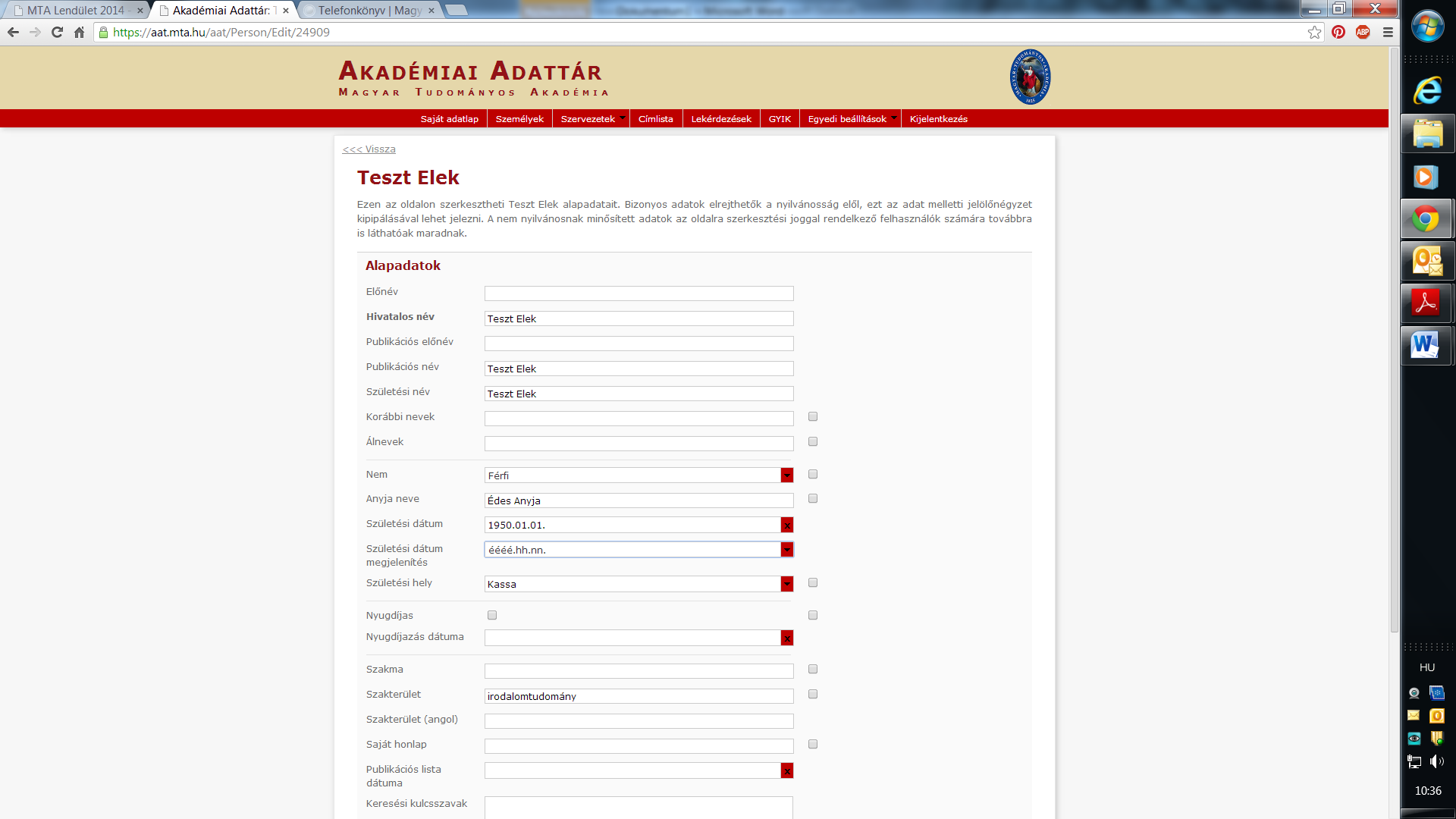 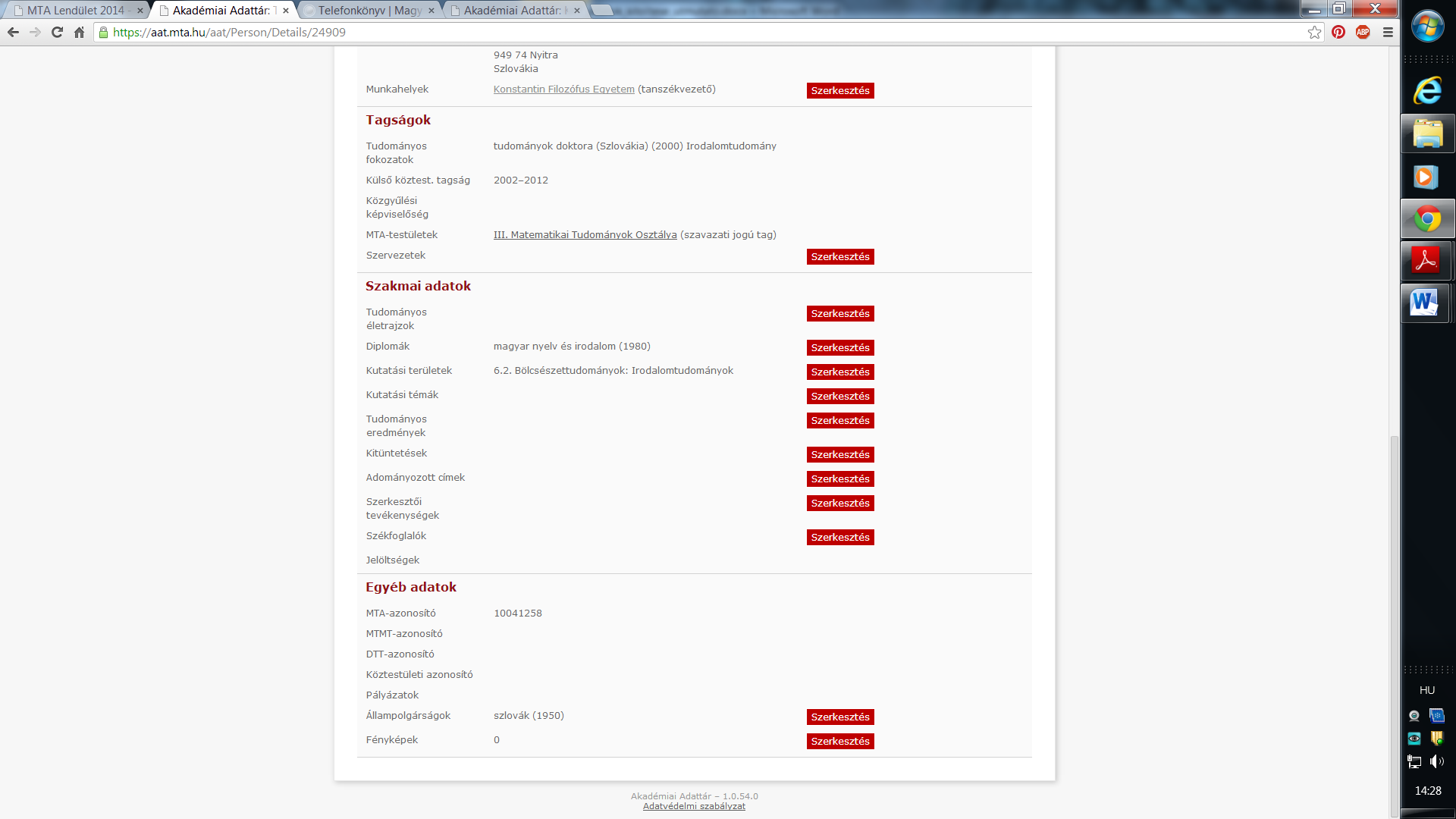 Kapcsolat (elérhetőség) megadása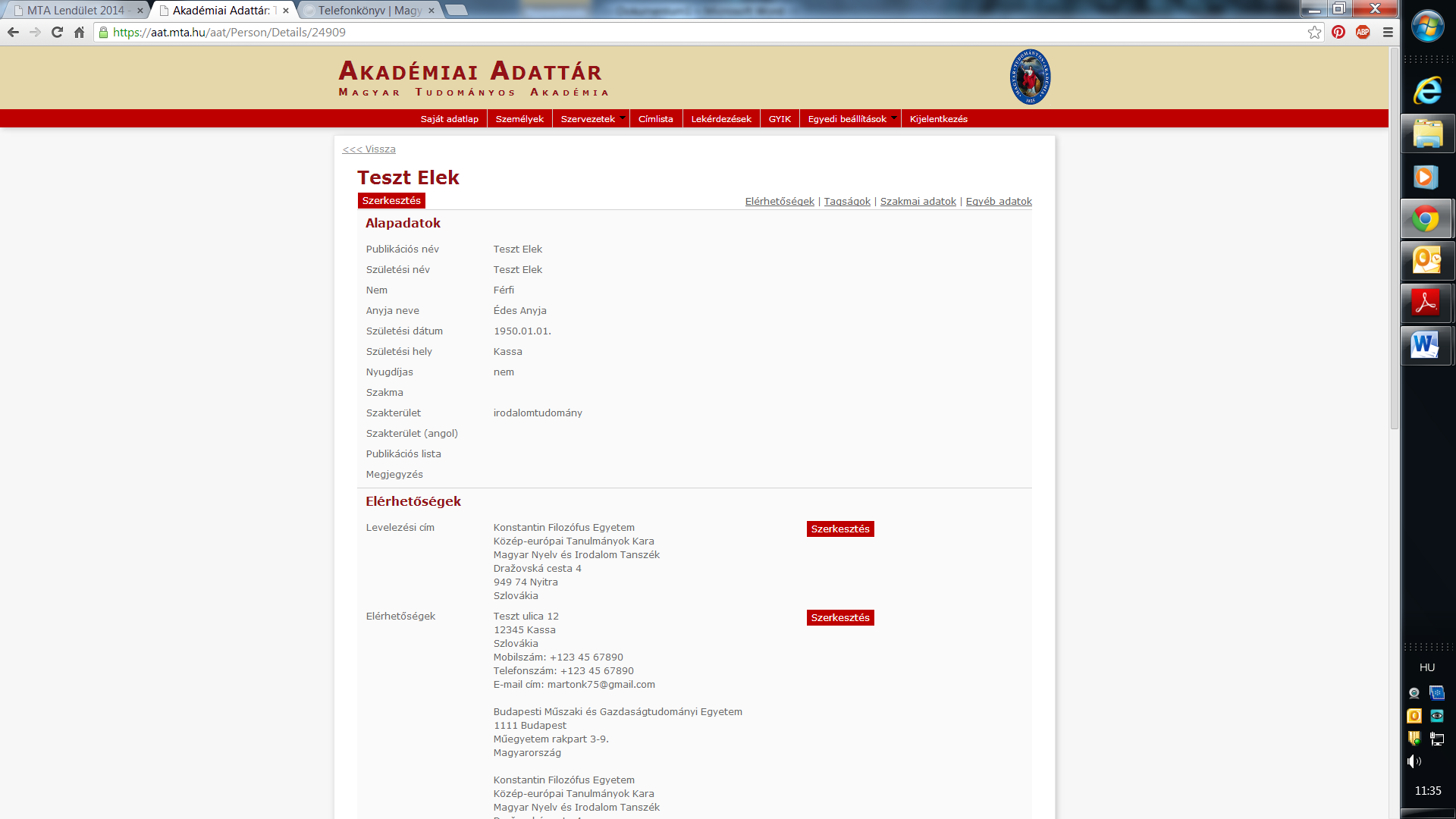 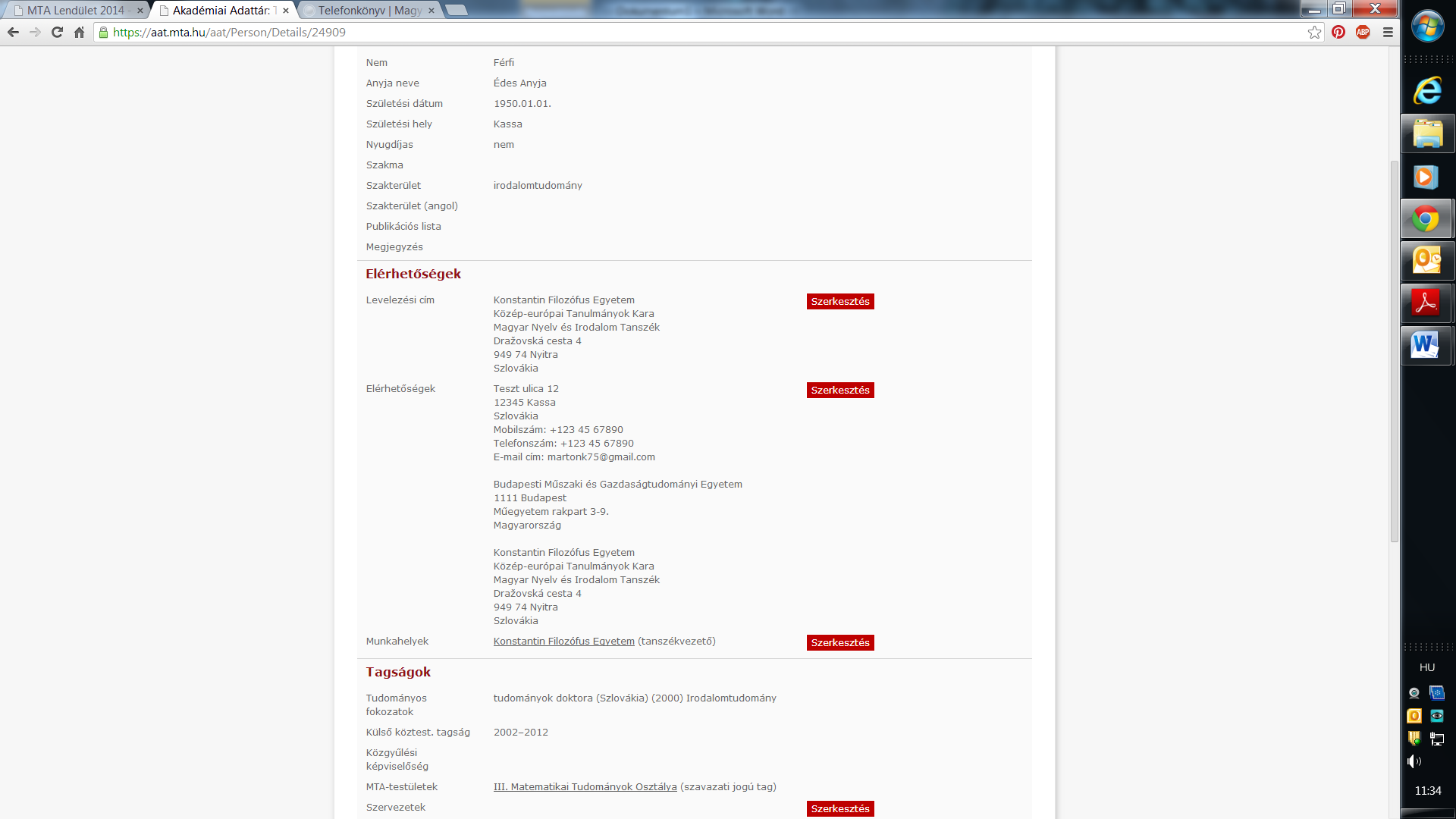 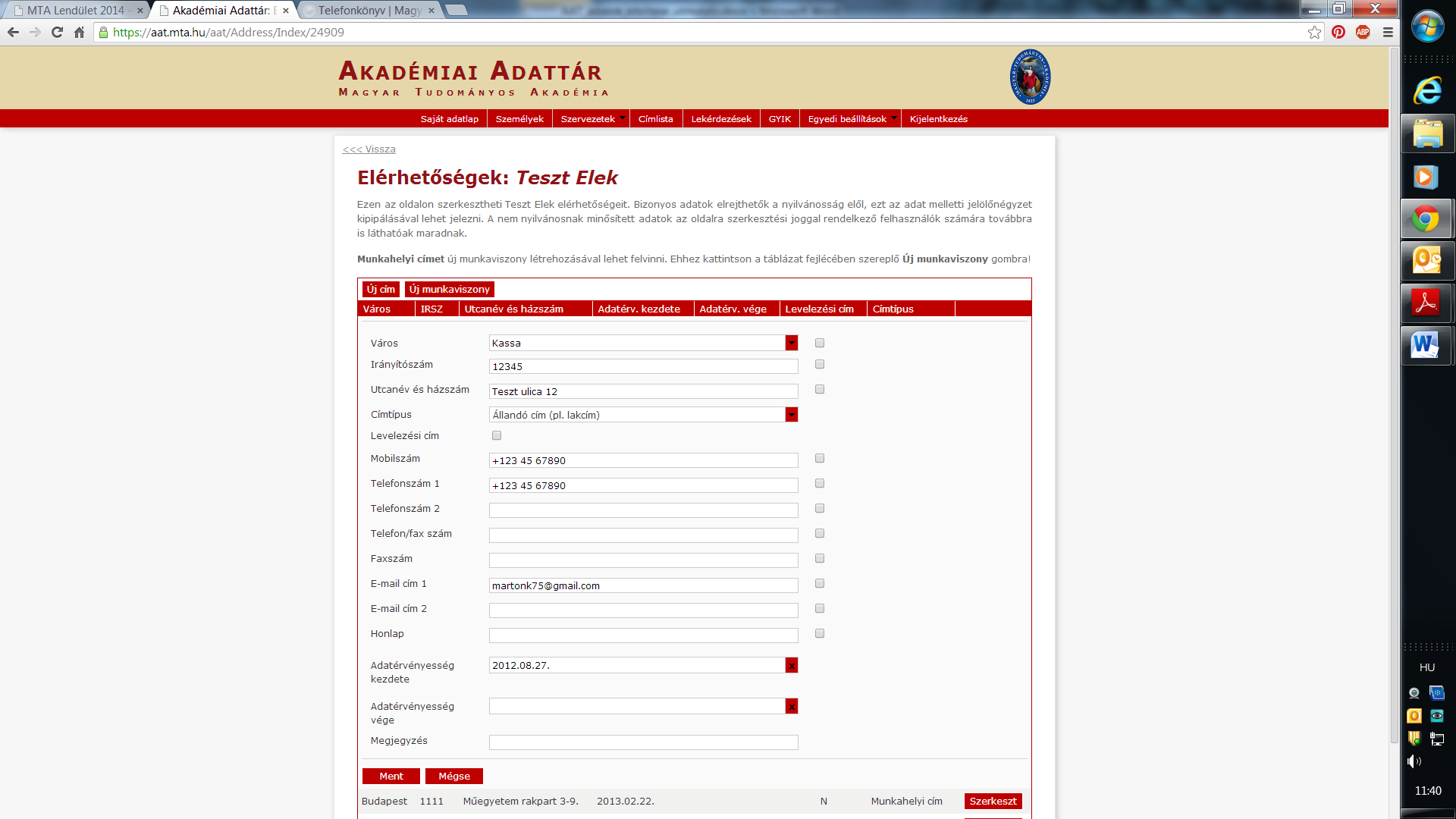 Munkahelyi adatok szerkesztése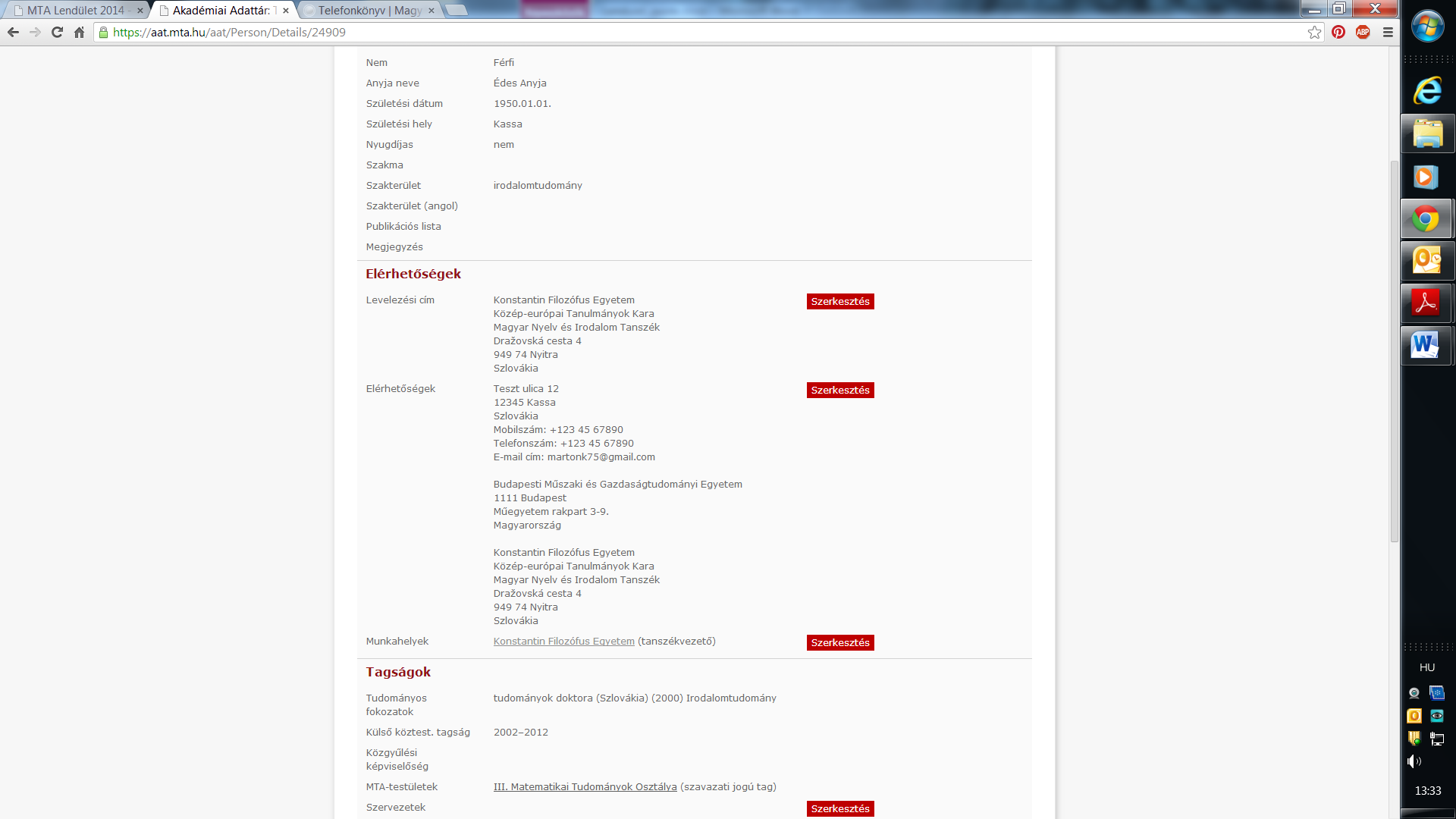 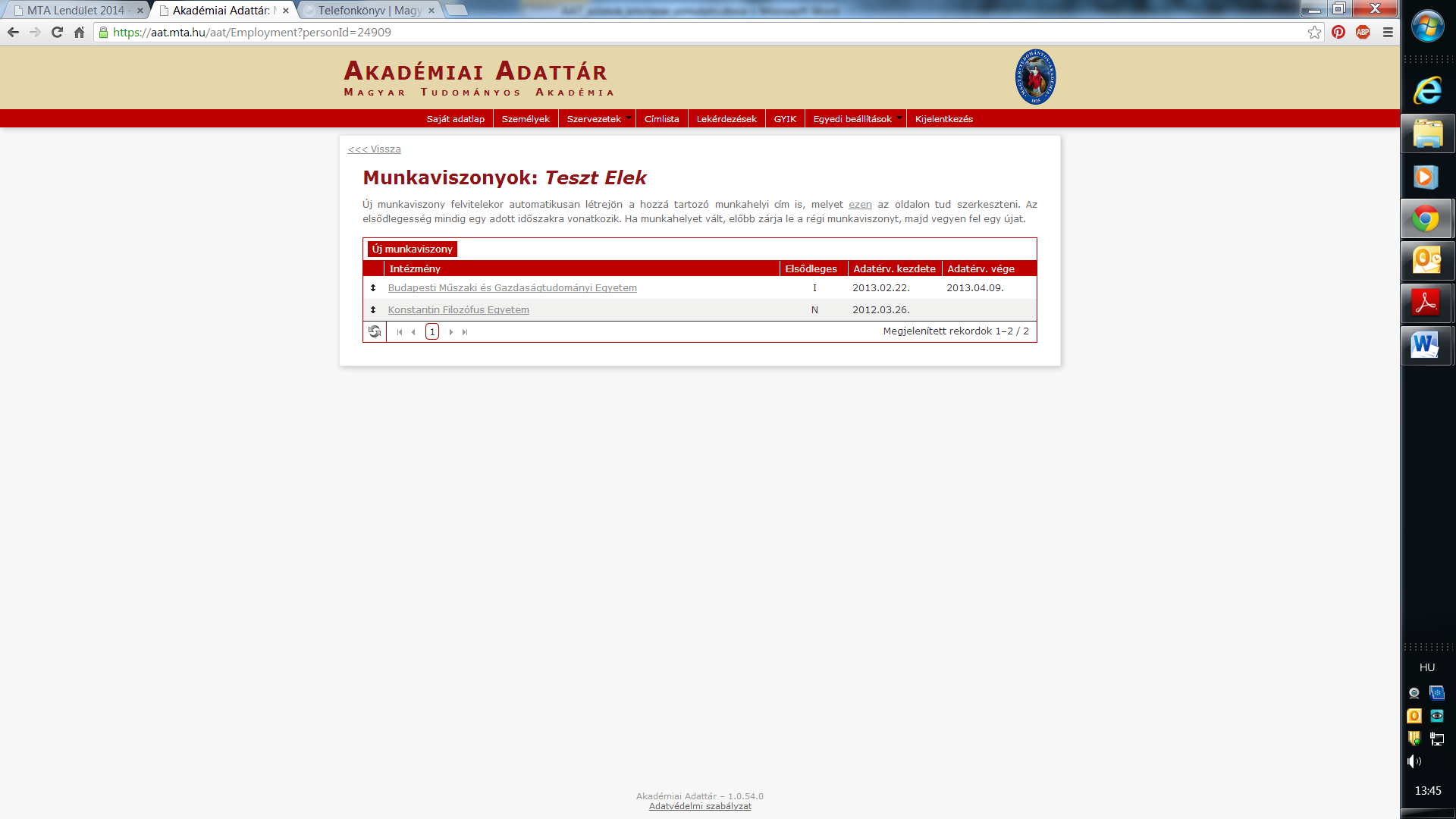 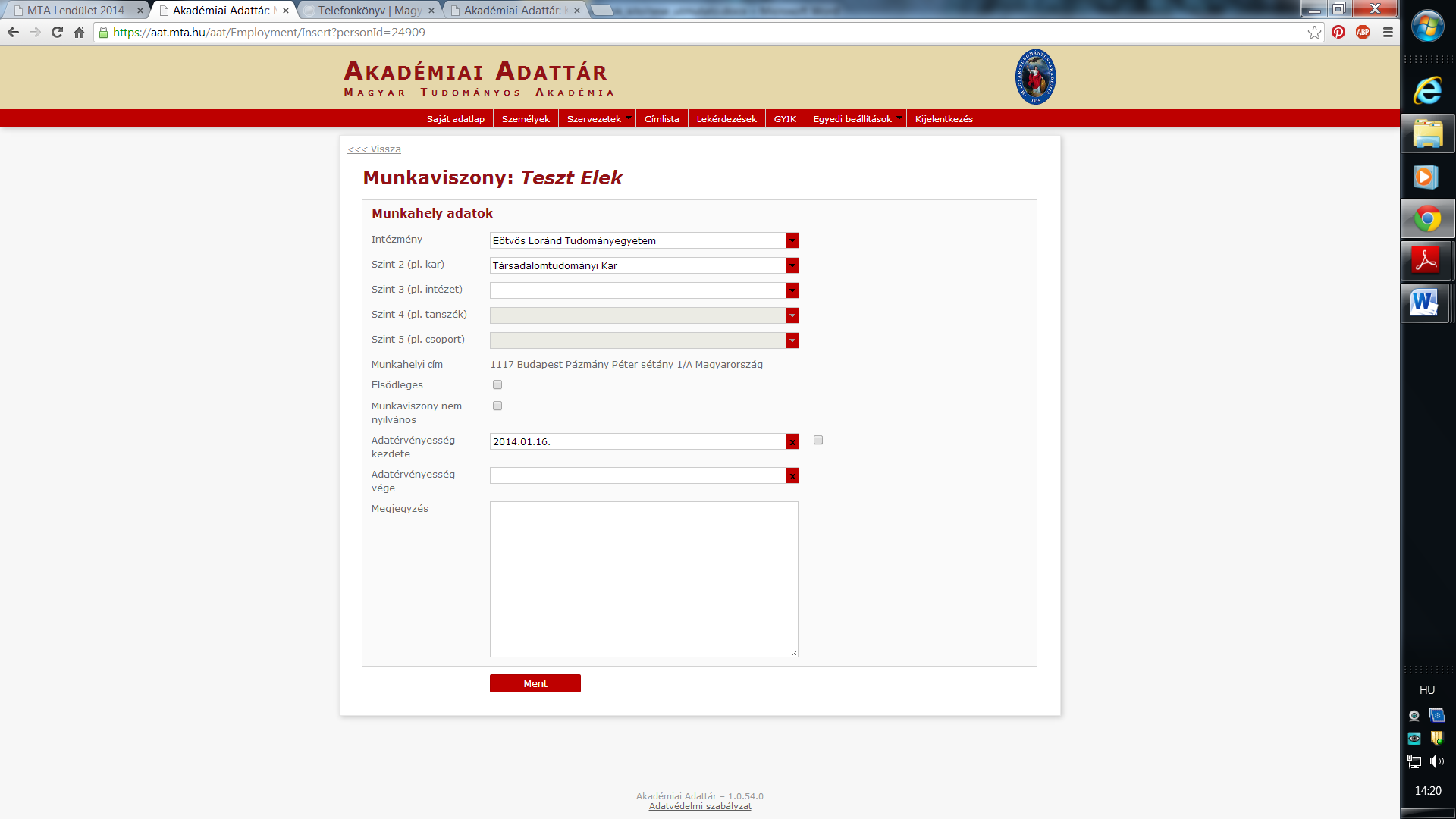 Szakmai adatok megadása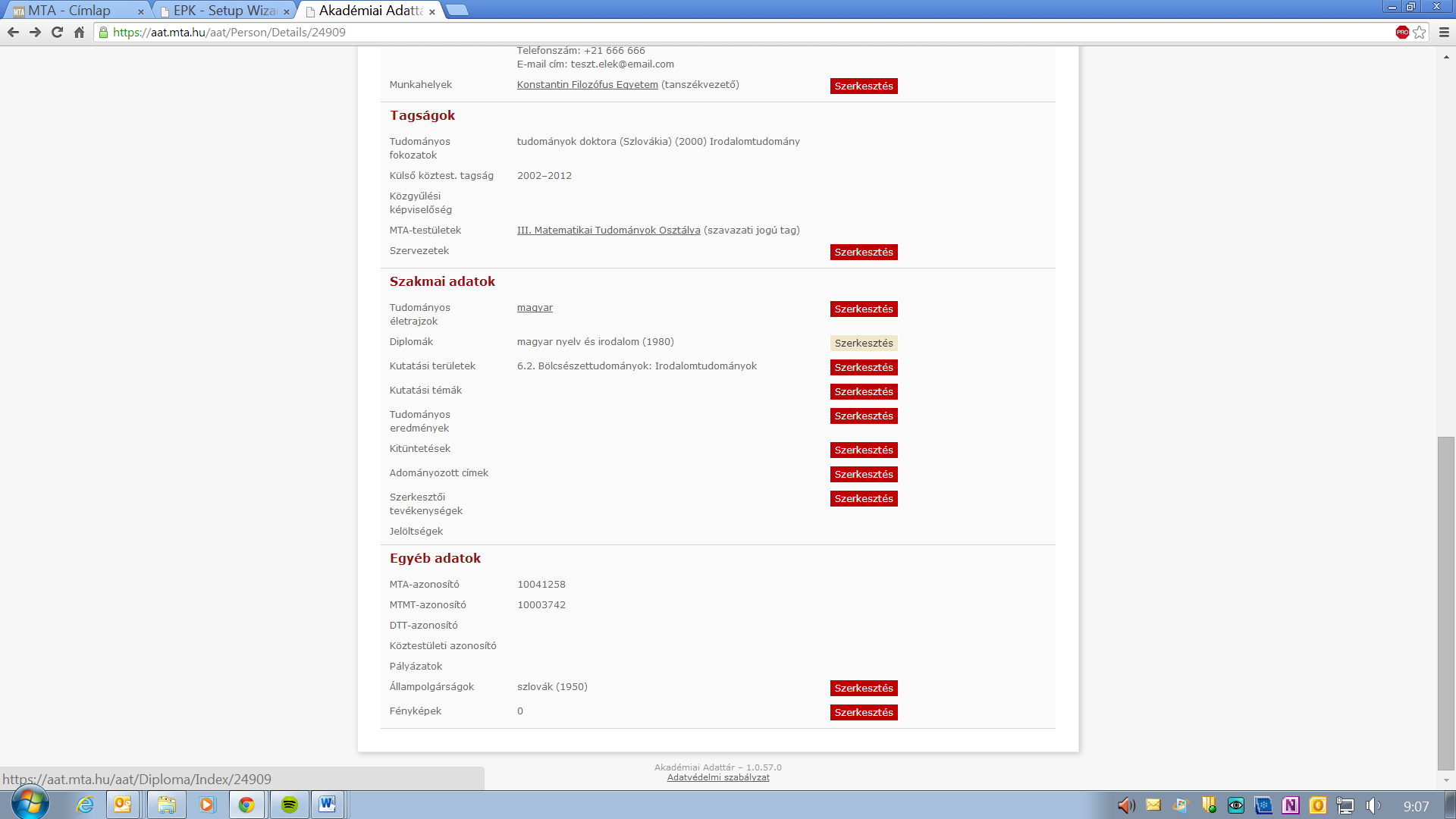 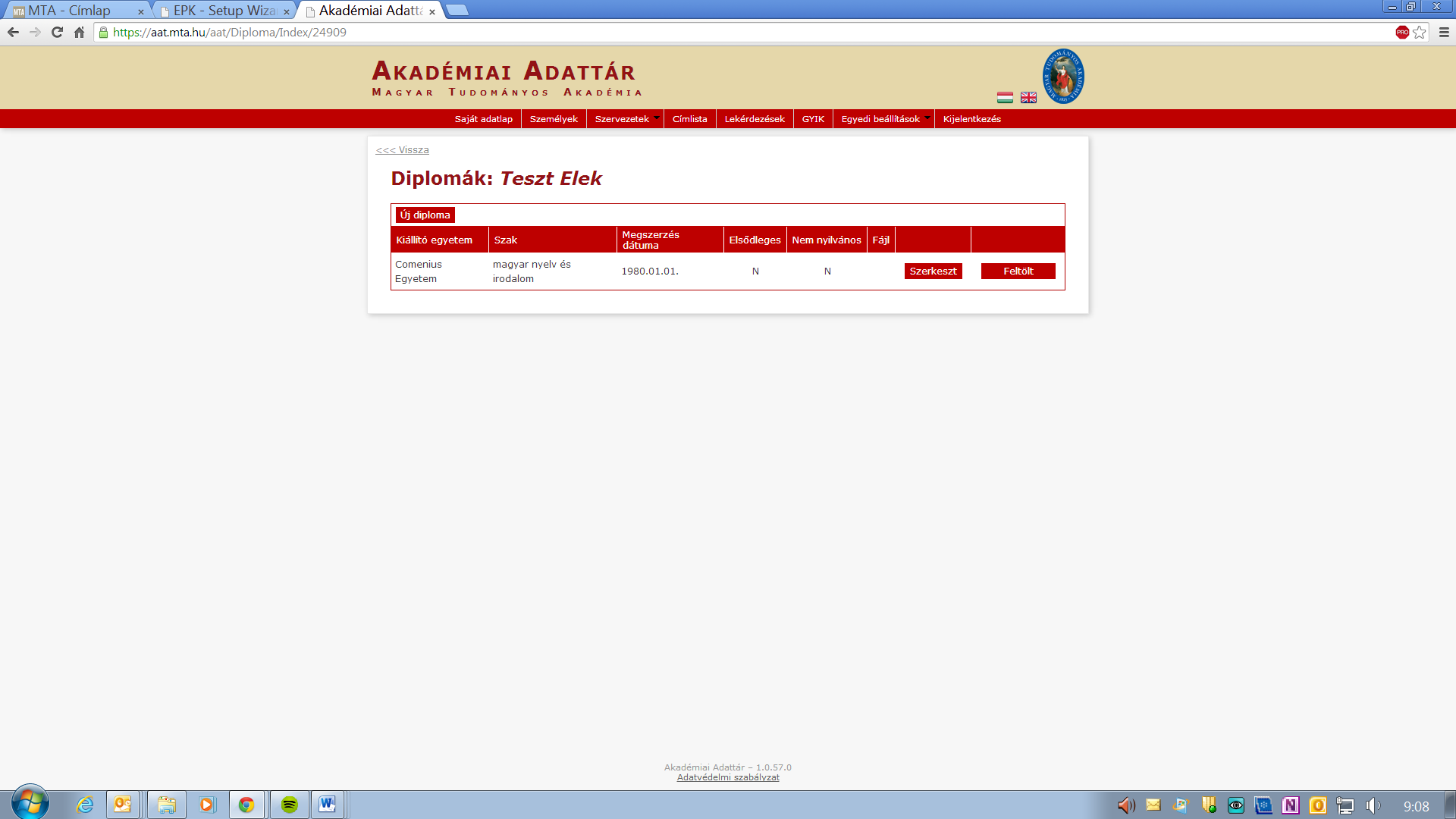 A kitöltött adatok az AAT adminisztrátorai által történő jóváhagyást követően jelennek meg az INKP pályázati webfelületén. 